Záverečné opakovanieVšetky noty, ktoré sú nad 3. notovou čiarou majú nožičku smerom dolu. 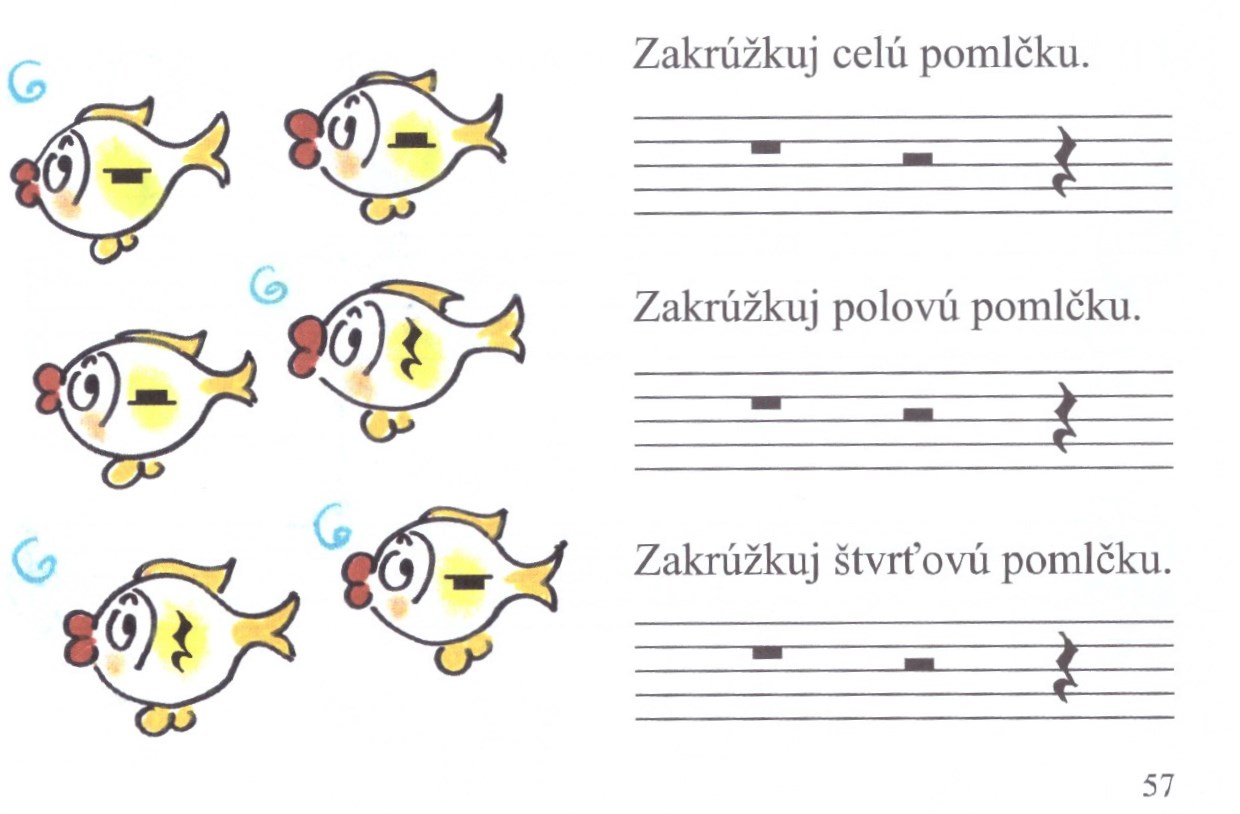 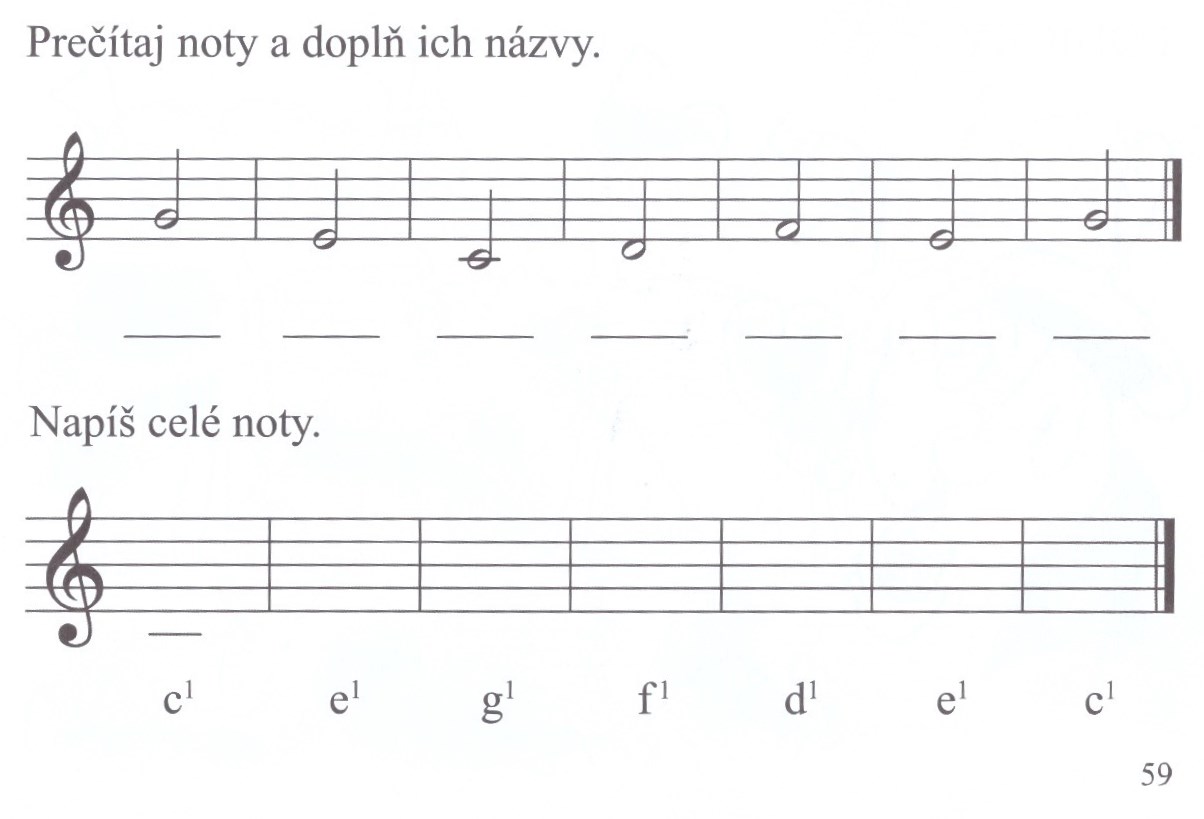 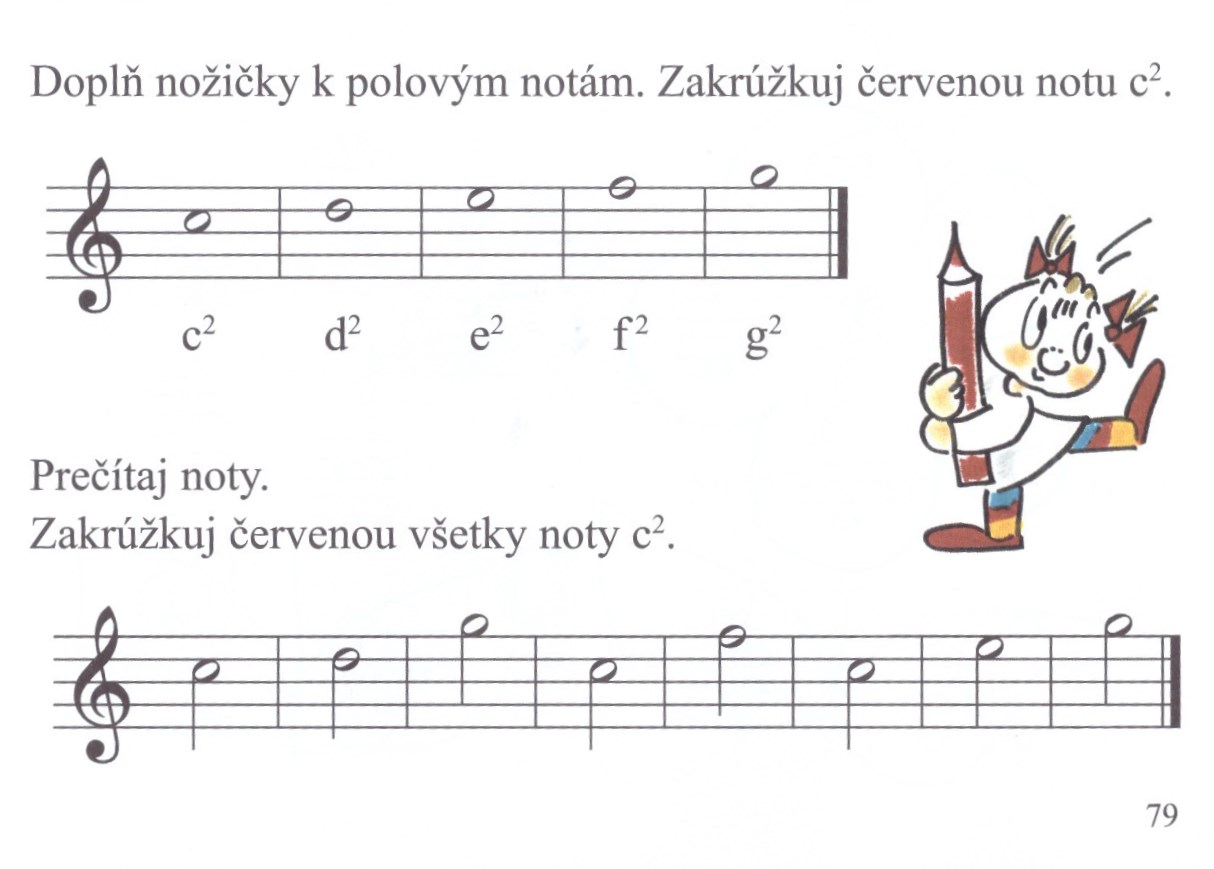 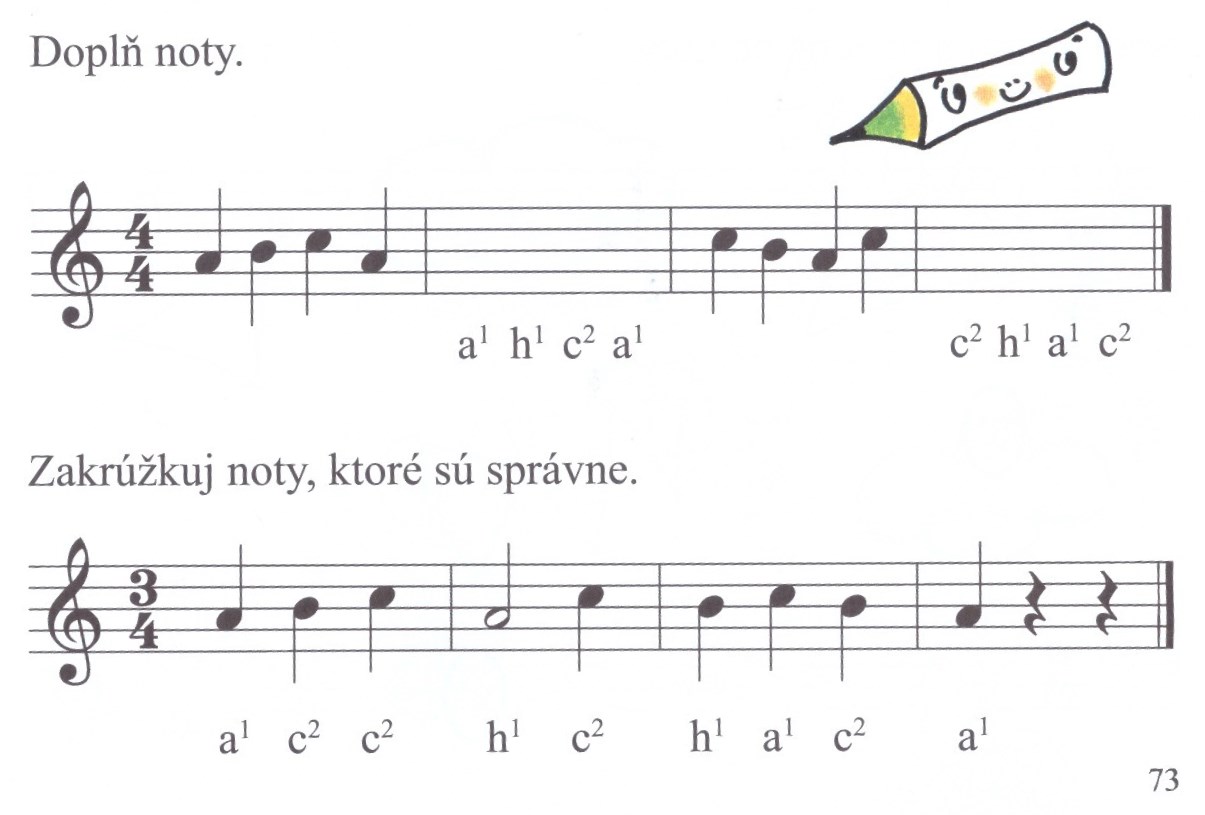 Dovidenia v prvom ročníku 😊